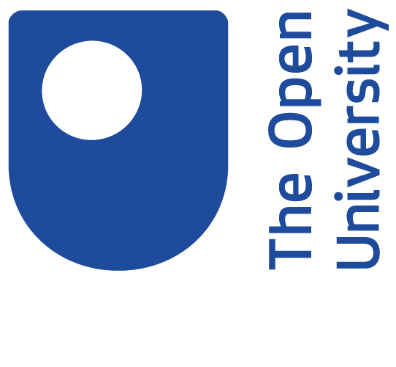 Time to ThinkOpen University Journeys in British and Irish prisons during the years of conflict, 1972-2000ImportantEvery effort is made to ensure the accuracy of this transcript, however no transcript is an exact translation of the spoken word, and this document is intended to be a guide to the original recording, not replace it.In some cases, interviewees may have made changes to the transcript.Personal/sensitive information regarding individuals who may be living has been removed from transcripts where necessary.Copyright and Permissions Rights owned or controlled by The Open University. 

All use of this transcript in part or in full requires prior permission from The Open University Archive.This transcript must not be shared beyond Open University Staff without prior permission from The Open University Archive.Please contact university-archive@open.ac.uk to discuss possible use of the content.This audio appears in the OpenLearn course, Coping with isolation: Time to Think: https://www.open.edu/openlearn/health-sports-psychology/coping-isolation-time-think/content-section-overview Session 3 audioHarry DonaghyBut one of the first things my parents, my father-in-law, had sent in was some of the books that were in the house that I hadn’t got around to reading. So they were sent in to me week by week and again it was, the first time sitting in the appropriate times, there were other activities going on in the Compounds, but I got the opportunity to read. The first book I remember was The Ragged Trousered Philanthropist. My father had George Bernard Shaw and stuff like that.